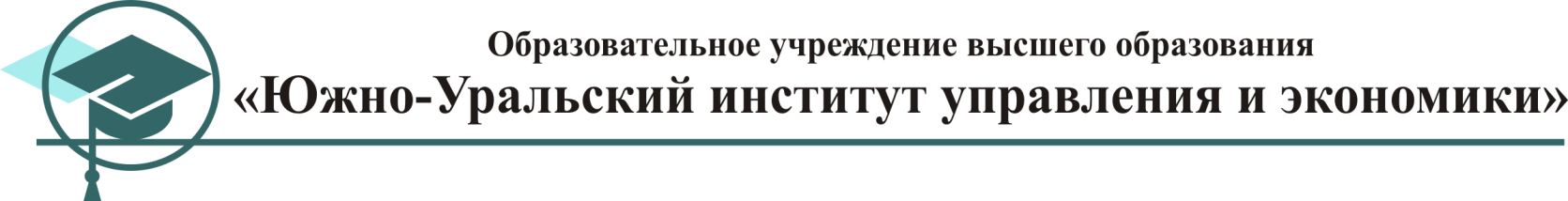 приглашает принять участие в IV Всероссийском конкурсе научно-исследовательских работ и научных проектов аспирантов, студентов и школьников «Научный прорыв» В Конкурсе могут принимать участие аспиранты и студенты образовательных организаций среднего профессионального и высшего образования всех форм обучения, а также школьники, занимающиеся научными исследователями в рамках научных обществ учащихся или иных организационных форм под руководством научно-педагогических кадров организаций высшего образования в соответствии с направлениями конкурса.Конкурс проводится в заочной форме в двух номинациях:- лучший научный проект;- лучшая научно-исследовательская работа.В каждой номинации отдельно оцениваются работы и проекты аспирантов, студентов и школьников.Конкурс проводится по следующим направлениям:Информационно-коммуникационные системы и технологии;Социогуманитарные науки (история, социология, культурология, языкознание);Экономические науки;Юриспруденция;Архитектура, дизайн, строительство. На конкурс представляются законченные научно-исследовательские работы и научные проекты, выполненные самостоятельно, индивидуально или в соавторстве, соответствующие научным направлениям Конкурса и оформленные с соблюдением требований. Один участник может представить на Конкурс не более одной работы и одного проекта в рамках каждого направления. Оргкомитет оставляет за собой право после проверки материалов на плагиат не публиковать их, если степень самостоятельности текста ниже 70%.Регистрация участников и подача материалов осуществляется через сайт www.science174.ru в срок до 5 марта 2017 г. в виде архивов (WinZIP, WinRAR). Пакет конкурсных материалов включает в себя: Номинация «Лучшая научно-исследовательская работа»Номинация «Лучшая научно-исследовательская работа»сведения об авторе (авторах) и научном руководителе работы, представленной на Конкурс;аннотацию научной работы;текст работы объемом не более 25 страниц;отзыв научного руководителя в произвольной форме о степени самостоятельности и качестве выполненной научной работы, подпись руководителя заверяется по месту работы;сведения об апробации работы (участие и награды научных конкурсов, конференций и т.д.).Номинация «Лучший научный проект»сведения об авторе (авторах) и научном руководителе проекта, представленного на Конкурс;научный проект, структура которого отвечает указанным требованиям;отзыв научного руководителя студента (студенческого коллектива) в произвольной форме о перспективах реализации и коммерциализации научного проекта, подпись научного руководителя заверяется по месту работы.Участие в конкурсе бесплатное. Все участники получают электронные сертификаты Конкурса. Победители и призеры Конкурса в каждой номинации награждаются Дипломами I, II и III степени. Аннотации научно-исследовательских работ и проектов публикуются в сборнике материалов VI Всероссийской научно-практической конференции студентов, аспирантов и молодых ученых «Актуальные проблемы современной науки: взгляд молодых».Подробная информация (требования к оформлению материалов) размещена на сайте www.science174.ruКонтактное лицо: Нагорная Оксана Сергеевна, т. (351)731-01-08, sno@inueco.ru